RESUME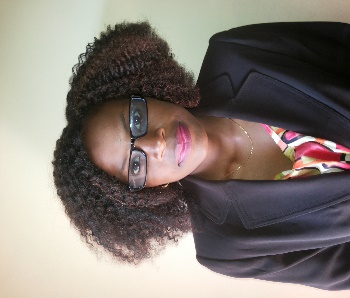 Name: 			ThelmerThelmer.335518@2freemail.com 				Visa type: 		Tourist / Visit Visa  Sex:		             FemaleMarital Status: 	             MarriedDate of Birth:	             29 April 1988 Languages:	             English                                                                                                AREAS OF STRENGTH AND SKILLSA polite, well spoken and hard person with experience of working in a busy environment looking after the needs of patrons. Attentively at all times with a willing and helpful manner that is required to help customers.Always approachable, cheerful and possessing good observation skills as well as the ability to work alone or as part of a team.Keen to find a challenging position within an exciting employer where I will be able to continue to increase my work experience & develop my abilities. The motivation to learn new knowledge and skills.Good housekeeping duties.                                                         EMPLOYMENT HISTORYTWIN WORKS MEDIA, January 2014 –June 2016, ReceptionistDUTIES AND RESPONSIBITIESGreet clients, visitors and guests as they enter the office.Provide information regarding products or services of the company.Answer enquiries regarding services and availability of the personnel.Schedule and reschedule and cancel appointments.Answer telephone calls and transfer to the appropriate person.Provider information to the callers over the telephone.Respond to emails and office correspondence.Perform basic bookkeeping and record keeping duties.Perform data entry and filling activities.Assist in resolving client’s issues and complaints.Manage inventory of the office supplies and equipment’s.Order supplies and equipment when required.Schedule staff appointments with clients or company representatives. Liaise between departments and provide clerical support.  NELSPOT CHEMICALS, February 2011 – December 2013, Customer Care ExecutiveEngages with customers and provide them exceptional experiencesWelcomes customers in accordance to the Brand StandardsCollects, accurate orders observing all guide lines in a friendly mannerActively participates in the departments’ initiative and drive towards achieving qualityConsistently gets positive feedback from customers through the questionnaireTrains and develops new team members in the departmentHandles customer complaints and resolves them immediately to the customer satisfaction       CROWN PLAZA, AFRICAN SUN, ZIMBABWE, January 2009 – January 2011, Front office AdministratorSPUR STEAK RANGER, SOUTH AFRICA, March 2008 – December 2009, WaitressACADEMIC QUALIFICATION7 ‘O’ Level Passes including English LanguageCertificate in Hotel and Catering ManagementDiploma in Hotel and  ManagementAdvanced Diploma in Hotel ManagementCOMPUTER LITERACYMS Word, Excel, PowerPointCO CURRICULUM ACTIVITIESEntertainment Committee member and Events Coordinator at Royal Comfort School    Sporting